Please note that Turkey is also signatory to Document C19/61.______________________Council 2019
Geneva, 10-20 June 2019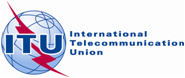 Agenda item: PL 1.3Corrigendum 1 to
Document C19/61-EAgenda item: PL 1.33 June 2019Agenda item: PL 1.3Original: EnglishNote by the Secretary-GeneralNote by the Secretary-GeneralCONTRIBUTION FROM Albania, Austria, Azerbaijan, Belgium, Bosnia and Herzegovina, Bulgaria,Czech Republic, Denmark, Georgia, Germany, Greece, Hungary, Italy, Latvia, Lithuania, MALTA, Moldova, Netherlands, Norway, Poland, Romania, Russian Federation, Slovak Republic, Spain, Sweden, Switzerland, Turkey, Ukraine, United Kingdom and VaticanPROPOSAL ON THE Topic for the next Open Consultation of the Council Working Group on International Internet-related Public Policy IssuesCONTRIBUTION FROM Albania, Austria, Azerbaijan, Belgium, Bosnia and Herzegovina, Bulgaria,Czech Republic, Denmark, Georgia, Germany, Greece, Hungary, Italy, Latvia, Lithuania, MALTA, Moldova, Netherlands, Norway, Poland, Romania, Russian Federation, Slovak Republic, Spain, Sweden, Switzerland, Turkey, Ukraine, United Kingdom and VaticanPROPOSAL ON THE Topic for the next Open Consultation of the Council Working Group on International Internet-related Public Policy Issues